MathsMental Maths: Week 33 pages 66+ 67.Tables:  - 9 Table Toppers available in resource folder.On Friday ask a parent or an older sibling to ask you ten -9 questions.Topic: SubtractionBusy at Maths: pages: 136, 137, 138, 152, 153.Please go to Seesaw app for an additional Maths activity.Please see home support sheet in resource folder.LiteracyThe Green Genie: Unit 22 Peter and the DragonComplete reading, comprehension, phonics and grammar activities on pages 88, 89, 90, 91.Please go to Seesaw app for an additional literacy activity.Writing: Imagine that you’re an astronaut in Space. Write a postcard telling me all about your mission. Please find worksheet in resources. Spellings:  Revision sheets in resources. Oxford reader: Comic Capershttps://www.oxfordowl.co.uk/api/interactives/30571.htmlGaeilgeIf possible please follow instructions (resource folder) to download Bua na Cainte onto your computer. Username: Trial            Password: TrialTéama: SiopadóireachtListen to one ceacht per day and try your best to say new words aloud.Ceacht: 1 , 2, 3 & 4.Bua na Cainte sheets are available in resource folder.ArtUse tinfoil and coins to create your own moon. 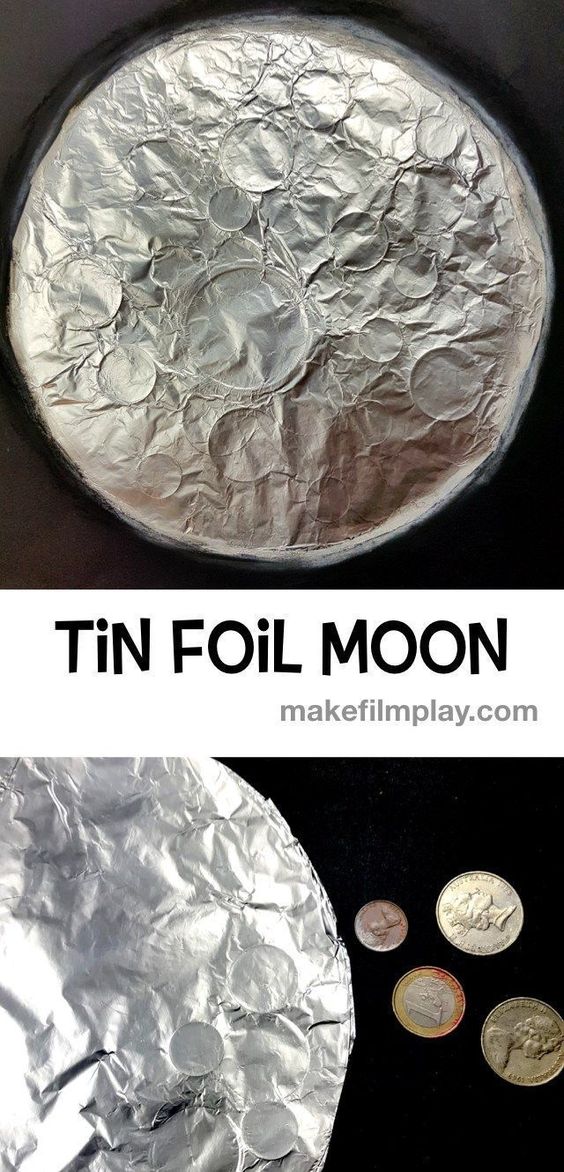 SESETheme: Space: Space Travelhttps://www.youtube.com/watch?v=xvaEvCNZymohttps://www.youtube.com/watch?v=CbTaDOuSePkhttps://www.youtube.com/watch?v=IZolorqY2AMPlease find sheets from Small World in resource folder. Read the text and answer the questions (written or orally). ArtUse tinfoil and coins to create your own moon. ReligionGrow in Love- Theme 10 Grow in Love Lesson 2https://app.growinlove.ie/en/user/lesson-resources/162Username: trial@growinlove.ie     password: growinloveYou have finished your Grow in Love workbook – well done!ArtUse tinfoil and coins to create your own moon. Additional ActivitiesRead a book.Exercise everyday  https://www.youtube.com/results?search_query=pe+with+joe+wicks.Science Experiment: https://littlebinsforlittlehands.com/popsicle-stick-catapult-kids-stem-activity/.Additional ActivitiesRead a book.Exercise everyday  https://www.youtube.com/results?search_query=pe+with+joe+wicks.Science Experiment: https://littlebinsforlittlehands.com/popsicle-stick-catapult-kids-stem-activity/.